							       Приложение №2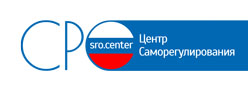 к Положению  о  порядке приема в члены и о порядке прекращения членства в Саморегулируемую организацию Некоммерческое партнёрство «_______________________________________________________»АНКЕТА  КАНДИДАТА В ЧЛЕНЫ СРО НП «____________________________»Заявитель:           Я подтверждаю, что данные, приведенные в этой анкете, являются максимально полными и достоверными, против проверки анкетных данных и информации о компании не возражаю.        Я понимаю также, что предоставление мною заведомо недостоверной или ложной информации может повлечь за собой отказ в приеме в СРО НП «ДСТ ЦССР»  либо последующее исключение из него.   Генеральный директор               		________________________  		  ______________________  (наименование юридического лица)  			         (подпись)                                                               (расшифровка подписи)«___»______________201_ г.№ п/пНаименованиеСведения о ЗаявителеОрганизационно-правовая форма и фирменное наименование ЗаявителяЕсли были изменения в наименовании укажите наименование до сменыДата образования:Учредители (перечислить наименования и организационно-правовую форму или Ф.И.О. всех учредителей, чья доля в уставном капитале превышает 10%)№ Свидетельства о внесении в Единый государственный реестр юридических лиц (дата и номер, кем выдано)ИНН/КПП: ОГРН:ОКПО:ОКАТО:ОКВЭД:Размер уставного капитала (руб):Юридический адресПочтовый адресБанковские реквизиты (наименование и адрес банка, номер расчетного счета Участника в банке, телефоны банка, прочие банковские реквизиты)Единоличный исполнительный орган (генеральный директор, президент, директор, администратор, другое) Фамилия, Имя и Отчество руководителя Заявителя, имеющего право подписи согласно учредительным документам Участника, с указанием должности и контактного телефонаЛица, представляющие интересы Заявителя в СРО по доверенностиНаличие сертификатов соответствия системы качества на основе стандартов ИСО серии 9000 (ГОСТ Р ИСО 9000)Сайт компанииТелефоны Заявителя (с указанием кода страны и города)Факс Заявителя (с указанием кода страны и города)Вашему вниманию предлагается анкета для заполнения основных сведений о Вашей организации.Основные рекомендации при заполнении анкеты:Все пункты в анкете должны быть заполнены.Информацию необходимо предоставлять в максимально полном и точном виде.При заполнении полей просьба использовать, только правдивую информацию.Все необходимые копии документов должны быть заверены и актуальны на день предоставления.Компания гарантирует сохранность предоставленной информации и обязуется использовать всю полученную информацию только для внутренних служебных целей.Основные рекомендации при заполнении анкеты:Все пункты в анкете должны быть заполнены.Информацию необходимо предоставлять в максимально полном и точном виде.При заполнении полей просьба использовать, только правдивую информацию.Все необходимые копии документов должны быть заверены и актуальны на день предоставления.Компания гарантирует сохранность предоставленной информации и обязуется использовать всю полученную информацию только для внутренних служебных целей.